ПРНМЕРНЫЙ ВАРИАНТ ЭКЗАМЕНАЦНОННОЙ РАБОТЫ С РАЗБОРОМ  ЗАДАННЙЧасть 1Рород Солнечный имеет географические  координаты  50‘43' с.  ш.  136‘38' в.  д.  Определи- те, на территории какого субъекта РФ находится этот город. Для выполвения задания польпуйтесь  картой  федеративяого  устройства  Российской  Федерации   яа  с. 142—143.Ответ:   	При выполневии этого задания необходимо воспользоваться картой федеративного уст- ройства России на  с.  142—143,  на  которой  покаваны  границы  субъектов  РФ.  Найдя  точ- ку с укапаввыми коордиватами на этой карте, Вы определите, что город  Солнечный находится  ва  территории  Хабаровского края.Расположите   газы  в  порядке  повытеяия   их  содержавия   в  составе  воздуха атмосферы(от  наиболее  низкого  к наиболее высокому).кислородазотводородЗавитите в таблицу оолучивтуюся  последовательность цифр.Ответ:	 	При въіполиевии этого задания иужво вспомнить состав атмосферы. Большую часть в составе атмосфервого воздуха занимает апот, меньше — кислород,  па  долю  оствльвых газов, к которым относится и водород, приходится около 1% . Звачит, qифры вужво расположить следующим  образом: 312.Какие  из  перечислеявых   природиых  ресурсов  относятся  к  исчерпаемым возобвовимым?Запитите все іщфръі,   под которыми ояи укававы.энергия Солвqакамеииый угольлесвые  ресурсыпочвеявое  плодородиеэнергия ветраОтвет:   	При выполвевии этого и подобных заданий необходимо понимать, что к исчерпаемым возобяовимы м .ресурсам относятся те, которые могут быть полностью исчерпаны, но ко- торые при раqиовальяом использовании могут ве только восстаяавливаться, но и уве- личиваться.  Очевидно,  что  энергия  СОЛІІца  и  ветра  ве   может   быть   исчерпава   челове- ком, запасы каменного угля на Земле огравияевяы и ве восстававливаются, а  почвеввое плодородие при правильной агротехвике может поддерживаться на высоком уровне. Запасы лесиых ресурсов при проведевии лесовосставовительяы х работ также могут  яе  сокращаться.   Правильный  ответ: 34.114Прочятайте текст, в котором оропущены некоторые географические термины. Выберите из провумерованного списка термины, которые необходимо вставить  на  место  оропус- ков, обозяаченных буквами A—B. Ветавьте на меета оропусков термины из списка  (в нужвом  оадеже  и  числе).  Цяфры,   соответетвующи е  каждому   из  термияов,   запишите  в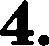 таблиду  под  соответствуюіqими буквами.Территория  Роесии  раеположева  в оевовяом в 	(А)   широтах.  Еврооейскаячасть        страны        подвержена        влиянию        Атлаятики,        ооределяющей     активную 	(Б)  деятельность  е  чаетой  еменой  погодвых   условий.  Центральные  рай- оны Сибири имеют резко ковтинентальный климат, а крайние воеточные регионы страны — 		(В).С ітвСО*          R   ИИОВIантидиклояичеекийарктичеекийумереяныймуееонныйпаееатнмйцихлоничесхий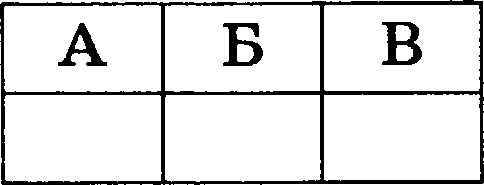 Ответ:Большая  чаеть  территории  нашей  етраны  находится  в  умереннъіх   широтах.   Чаетая смеяа погоднъіх условий; о которъіх говорится в текете, может быть связана только е деятельноетью циклонов. Дальяий Воеток раеположев в области муееояного климата. Правильнъій  ответ: 364.Раеположите приведеянъіе ниже города в порядке повытевия средней мяоголетней температуръі еамого холодного месяца, начиная с города с еамой низкой температурой.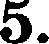 МУР      *<АрхангельекКраеноярскіЗапитите  в  таблицу  получившуюея  последовательность дифр.Ответ:           	При выполяении этого и  подобвъіх  заданий  необходимо  помнить,  что  коятияеяталь- яость климата на территории вашей етраны уеиливаетея е северо-запада яа юго-восток, поэтому зимой ередние месячнъіе температуры воздуха на территории нашей странъі пояижаютея при движении в этом направлении, а повъішаютея при движении яа ееве- ро-запад.  Правильнъій  ответ:  321.6.	Раеположите   перечиеленные  параллели  в  порядке  увеличения  продолжительноети еве- тового  дня  1 июня,  начиная  е оараллели  е  наименьшей продолжительноетью.1)   55°  ю. ш.2)   35°  ю. ш.3)   15°  ю. ш.Папитите  в  таблицу   получивтуюея   последовательность цифр.Ответ:	 	В   июне  в  Южном  полушарии   зима,  и  продолжительяоеть  дня  уменьшаетея  ори  удале-нии  от  экватора.  Правильный  ответ: 123.11sОстановите  соответствие  между  рекой  и  ее  расположевиеьт  яа  карте,  обовваяевяъім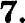 gифрой.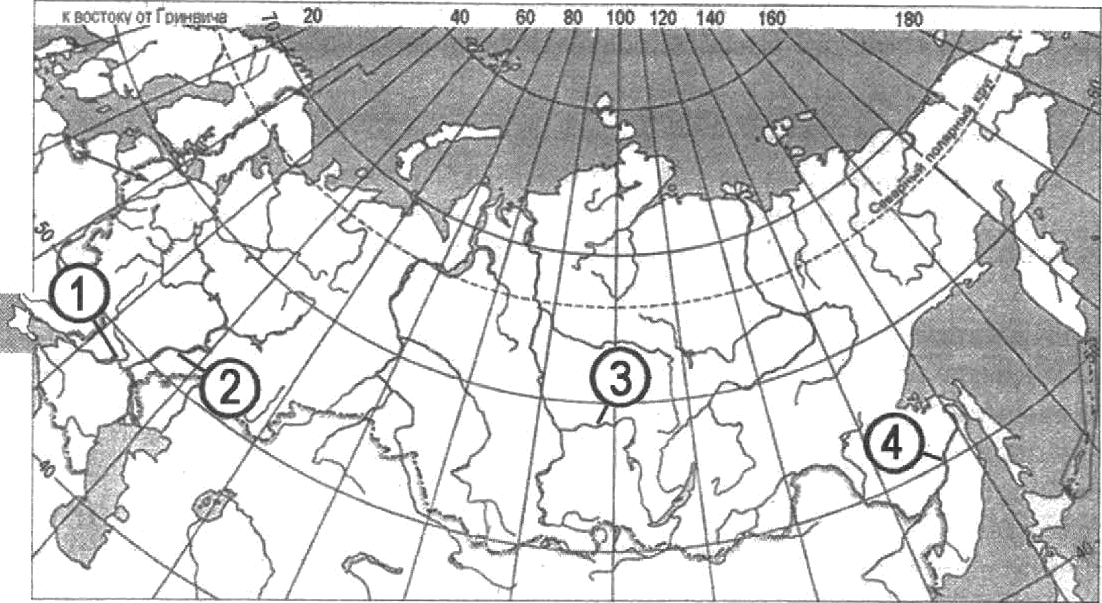 PEKAА) АнгараБ)  Волгаву Я°*РАСПОЛОЖЕНИЕ  НА  I£APTE1) 12) 23)  34)  4Саоишите в таблицу цнфры, соответствуіощие выбраявым ответам. Ответ:Для выполнения подобных заданий необходимо звание положения ва  карте России  и мира наиболее крупнътх рек, озер, морей, заливов, вроливов, островов и волуостровов. Вервъій  ответ: 321.Расволожите перечисленные странъі в порядке возрастания в  яик показатели естест- венного   прироста   населения   (яа   1  тыс.   жителей),   наЯИНая Со  стравы  с  яанменьюимзRаченнем sтoгo показаіеля.СШАНигерияS) ФинляндияПапивіите в таблиqу  получиввіуіося последовательность цифр.Ответ: 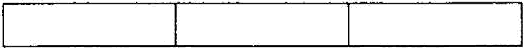 При впіполнеПии этого  и  подобяык  эаданий  надо  помнить,  пто  самые  яизкие  показате- ли естественяого прироста населения харантерны для большнвства стран 8аоадвой Ев- ропы. В США, l£аваде  и  Австралии  они  вътше,  чета  в  Паоадной  Европе.  Наиболее  въісо- кие показатели характерны для  развиватощихся  страв,  во  ври  этом  в  больтивстве страв Азии и Лативской Америки эти показатели несколько  виже, чем в  развиваю-  щихся странах Африки.  Правильпьтй  ответ: 312.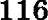 Какие три из перечислевных региояов России имеіот ваибольюую средяюю плотвость населения?  Запивіите в таблицу оифры, под которыми  указанъі  эти территории.Архавгельская областьВолгоградекая  областьРеспублика ТатарстанРеспублика АлтайКрасноярский крайКрасllОДарский крайОтвет:          	При выполневии этого задания нужво представлять  положение  ва  карте  России  основ- ной полосы расселения. Представив положение указаяных регионов ва  карте (здесь  мо- жет оомопь карта федеративного устройства России на с. 142—143), вужяо определить, какие из яих  находятся  в пределах  основной полосы расселения.  Правильпый  ответ:  236.Остановите соответствие между страной и диаграммой, отражающей распределение ее экономичееки активного  населения  по секторам экономики:  к каждой позиции,  дапной в первом столбце, подберите соответствующук› позицию из второго столбца.Щ — нромышленность	сельское хозяйство	— сфера услугCTPAHA		РАСПРЕДЕЛЕНИЕ ЭКОНОМИЧЕСКИ АКТИВНОРО НАСЕЛЕНИЯА)   Норвегия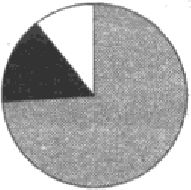 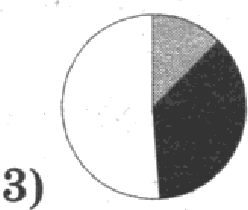 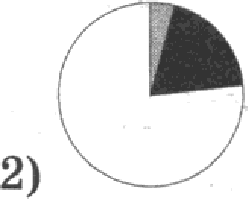 Б)  Рвинея)	ПЛПЙПИ Я	-Ї )Запишите в таблицу цифры, соответствующие выбранным ответом. Ответ:Для всех высокоразвитых страв, к числу которых относится Норвегия, характеряо пpe- обладапие занятости населеяия в сфере услуг и очень небольшая доля завятых в сель- ском хозяйстве. Диаграмма е таким распределением занятых показана  под  цифрой  2. Для развивающихся стран с невысоким уровяем эковомического развития, к числу ко- торых относится Рвинея, напротив, характерна очень высокая доля заяятъіх в сельском хозяйстве. Диаграмма с таким распределением оавятъіх показала под цифрой 1. Правильный  ответ: 213.Какие из утверждений  о Японии верны? Папишwте все цнфры,  вод которьгми ояи укаэанъі.Яповия является  мировым лидером по производству автомобилей.По форме правления  Япояия  является рееоубликой.Япония  расположеаа  яа архноелаге.Показатель средней ородолжительllОСти жизни населения в Явовии один из самых высоких  в мире.Яповия  является  крупным  импортером сырья и топлива.Ответ:   	Утверждение 1 веверво, так квк мировым лидером оо вроизводству  автомобилей  явля- ется Китай. Утверждение 2 веверво, так как оо форме оравлеввя Яоовия является конституционной  монархией.   Правильный  ответ: 345.Какие три из оеречислевных городов России  имеют  наибольюую  чиелеввость  uaceлe- ния?  Запишите  в  таблицу  цифры,  под  которыми  указаяы  эти города.Новосибирск	4)  МурманскЕкатеринбург	5)  ОмскВладивосток	6)   Рязань Ответ:	 		Для выполнения отого и подобных заданий не требуется помнить даиные о численяости населения городов. Необходимо знать перечень российских   городов-миллионеров.   В отом задании  ото: Новосибирск,  Екатеринбург  и Омск.  Правильный  ответ: 125.Выберите из предложенного списка три города, которые являются крупными центрами цветной металлургии.  Обведите соответствующие цифры и запишите их в таблицу.Норильек	4)  КраеноярекЧереповец	5)   ХабаровекВладимир	6)  БратекДля выполнения этого и подобных заданий  необходимо  при  помощи  карт  атлаеа  xopo- шo выучить наиболее крупные центры производства (более 800 тые. т в год) алюмивия, меди  и  никеля.  Правильный  ответ: 146.Какие  из утверждений  о Дальнем  Востоке  России  верны?  Запишите  все цнфры,  под ко-торыми  они указаны.На территории  Дальнего  Востока имеются  действующие вулканы.Одной  из отраслей специализации  Дальнего  Востока является судостроение  и судо-ремонт.Крупнейший  по численности  населения  город на Дальнем  Востоке  является городом-миллиояером.Дальний  Восток  беден  минеральными  ресурсами.Для  Дальнего  Востока характерен  миграционный  отток населения.Ответ:   	Для ответа на данный  вопрос  следует  вспомнить  состав  территории  Дальнего  Востока. Его частью является Камчатский край, в пределах которого есть действующие вулка- ны. Кроме того, выход к океану обусловливает наличие  крупных  морских  портов,  а  звачит, развитие судоремонта и судостроения. С начала 90-х годов XXI века для регио- на характерен мигрыционный отток населения, особенно из северных райовов Дальltего Востока.  Верный ответ: 125.В каких из выеказываний  содержитея  информация  об  урбанизации?  Запишите  все цнфры,  под  которыми  они указаны.В 1950—1960 rr. наблюдался отток населения  из России  практически  во все союз- яые  республики  бывшего СССР.В 20-е г. XX столетия в  России было  всего  два  города-миллионера.  В  настоящее  время  городов-миллионеров  более 10.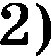 По данным первой Всеобщей переписи населения Российской империи 1897 г., в ro- родских поселениях проживало лишь 15% населения  России  (в  современных  грани- цах),  а к  концу  1930-x  годов ота доля  возросла  до трети.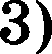 4) Рлавная полоса расселения, занимая 1 территории  России,  сосредотачивает более  93%  населения страны.В 2015  году  в ФМС  России  с  ходатайством  о признании  бежеядем  или  с  заявлением о предоставлени и временного убежища на территории Российской Федерации обра- тились  более  900  граждан Сирии.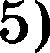 Ответ:   	Урбанизация — это процесс роета городов, чиеленвооти их населения, распространение городекого образа жизни. Информация о росте городов и доле городского населения co- держится  в  высказываниях   2  и  3.  Правильный  ответ: 23.Какие из следующих выводов о тенденциях изменения объемов производства продук- ции животноводетва, еделанвые на основе анализа данных приведенной ниже таблицы, верны?  Напишите цифры,  оод которыми они указаны.Днвамикв  объемов  пронпводствв  продукции  животвоводства(в  %  к  предыдущему году)Объемы производетва продукции животноводетва в Тамбовекой области в период  с 2010  по 2013 г.  ежегодво возраетали.Объемы  производства  продукции  животноводства  в  Вологодекой  области  в  период е2010  по 2013 г.  ежегодво уменьшалиеь.Объемы  производства  продукции  животноводетва  в  Тюмевской  области  в  период е2010  по 2013  г.  ежегодяо умеяьталиеь.Объемы производства продукqии животноводетва  в  Алтайеком  крае  в  период  е  2010 по 2013 г. ежегодно уменьшались.Ответ:   	При выполнении этого и подобных заданий следует обратить внимание,  что все данные в таблице приводятся в еравнении е предыдущим годом. Еели значение показатели меньше 100, то это говорит о епаде, уменьшении, еокращевии производства. Еелв no- казатель  больше 100,  то  речь  идет  о  росте,  увеличении производства.Данные по Тамбовской  области  вее превышавэт 100, что означает  постоянвьЈй  рост объ-емов производства.Данные по Вологодской области все меньше 100, что означает умевьюение объемов производства.Данные по Тюменекой области и Алтайекому краю евидетельетвуют, что в 2010,  2011  и  2012 rr. наблюдалея роет объемов производства, а в 2013-м произошло падение. Это оз- начает, что категорично заявлять о ежегодном роете или падении объемов производства за  весь  период  с 2010 по 2013  г. невозможно.Верный ответ: 12.С  помощью   карты  ераввите  средвегодовое   количество   оеадков   в  точках, обозваченныхна  карте  цифрами.   Расположите   эти  тoяки   в  порядке   умевьшевия   количества  осадков,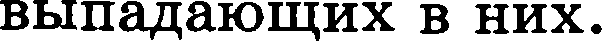 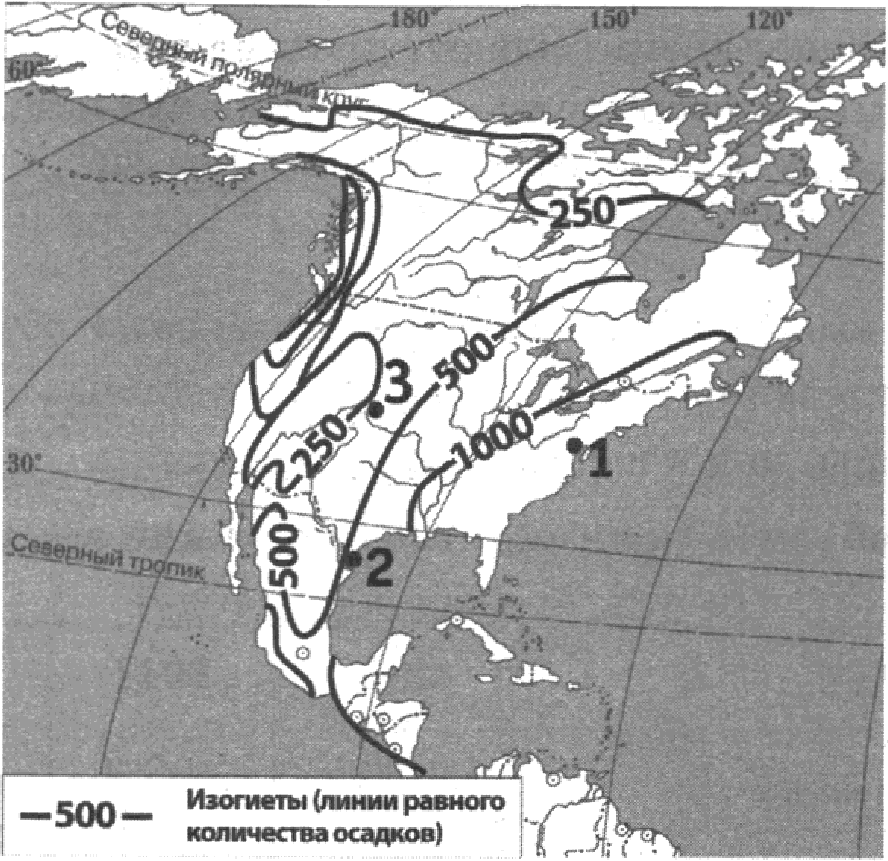 1)  1Ответ:2)	2	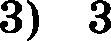 Для определевия примерного количества осадков, выпадающих в  указанвых пуяктах, нужно по изогиетам (линиям равного количества осадков) определить, в каком  направ- лении происходит их увеличепие или уменьшение. По давной карте видво, что количе- ство осадков уменьшается в направлении  с  востока  на  запад.  В топке  1  осадков  выпада- ет более 1000, в точке 2 — от 500 до 1000, в точке 3 — от 250 до 500. Давные точки следует  расооложить  так: 123.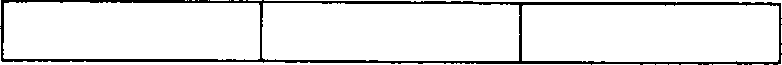 Остановите соответствие  между субъектом РФ и его административяъім центром.  К  ка-ждому  элементу  первого  столбца  подберите  соответствующий  элемент второго.СУБЪЕКТ РФ	АДМИНИСТРАТИВНЫЙ  ЦЕНТРА) Татаретая	1) ЭлистаБ)  Дагестан	2)   МахачкалаВ) Республика Крым	3)  Казань4)  СимферопольНапишите в таблицу выбрапнме  цифры под соответствующими буквами.Ответ:При выполневии таких заданий нужно знание политико-административной карты РФ. Вернъій ответ: 324.Какие  три  из  оеречисленных   стран  являются  крупвыми   производителями    нефти?  На-пишите  в  таблицу  цифры,  под  которыми  указано  эти страны.НидерландъіСШАШвецияКитайШвейцарияМексика Ответ: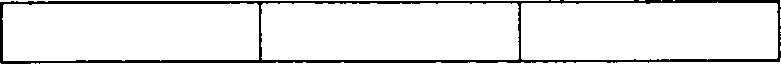 Для выоолвеяия этого и подобных заданий следует звать крупнейюих мировых ороиз- водителей нефти. Ими являются Россия, Саудовекая  Аравия,  США,  Китай,  Канада, Иpalt, Ирак, Мексика, Кувейт и ОАіЭ. К крупвым производителям нефти также отноеят Бразилию,  Венееуэлу,  Нигерию,  Катар,  Анголу, Норвегию и Алжир.Верный  ответ: 246.В соответствии е Законом о возврате к «зимнему + времени е 26 октября  2014  г.  на  тер- ритории страны установлено 11  часовых  зои.  Исходным  временем  при  иечислении  ме- стного времени часовых зои служит  московское  время  —  время  II  часовой  зоны  (см. таблицу).С помощью таблицы ‹Часовые  зояы  России»  определите,  сколько  времени  будет  в  Xa- баровске  (IX  часовая   зона),   когда   в  Воронеже  (II   часовая   зона)  10  часов.   Ответ  запиши- те   цифрами.Ответ: 	ч.Воронеж расположен во II часовой зоне, то есть в нем действует московское время. Как видно из таблицы, время IX  часовой  зоны  отличается  от  московского  Ita  +7  часов,  то есть  в  Хабаровске  на  7 часов  больше,  чем  в Воронеже.  Правильный  ответ:  17 часов.Определите  по  графику,  в   каком   году   за   период,   показаяный   на   графике  (1990—2008 rr.), в России наблюдался наибольший  естественный  прирост  населения. Ответ  запишите цифрами.18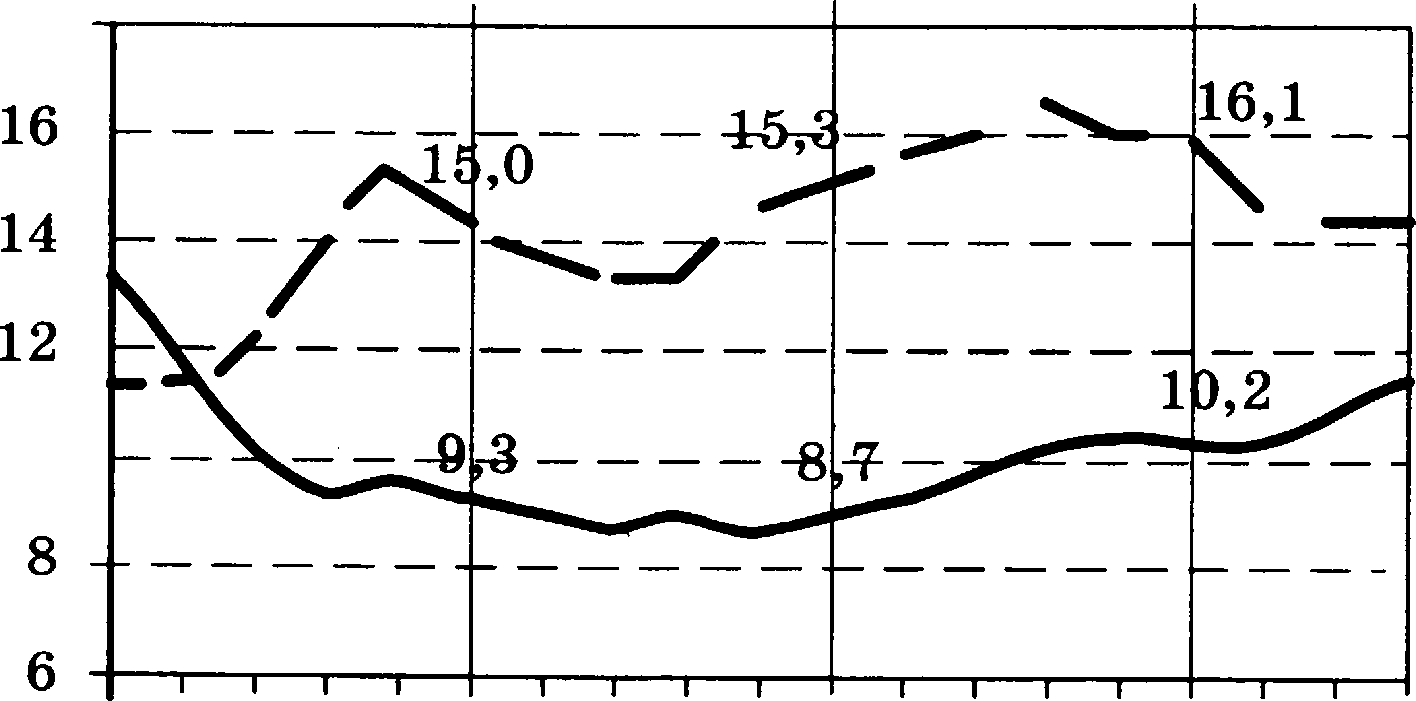 «	101990	1995	2000	2005	2008Рошдвемостъ	--	Смертвостъ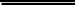 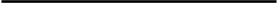 При выполнении этого и подобных заданий следует иметь в виду, пто данные, которые требуется определить, не предетавлены на графике в явном виде. В  данном  случае  пе- риод с естественным приростом (а не естественной  убылью)  населения  России  ограни- чен отрезком, на котором линия графика  рождаемости  расположева  выте  линии  гра- фика смертности. При этом яаибОльтее превытеІtие рождаемости над смертностью отмечается  в  1990 г.  Верный  ответ:  1990 г.Используя дааные из приведенной ниліe таблиды, сравните обеспеченность стран ae- мельными ресурсами. Располотите страныв порядке увеличения покааателя pecypco- обеспеченности.Напишите в таблицу получившуюся последовательность цифр. Ответ:	 	Для ответа на этот вопрое нужно площадь пашни каждой етраны разделить на  количе- ство жителей, так  мы  получим  показатель  обеспеченности  пашвей  каждого  жителя. Даже не  производя  сложнмх  арифметических  вычислений,  понятно,  что  площадь  паш- ни наибольшая в Австралии, а население в этой же стране — наименьшее.  С  другой стороны, площадь пашни в Бразилии  самая  небольшая  из  этих  трех  стран,  а  числев- ность населения наибольшая. Следовательно, Бразилия меньте всех из этих трех стрвл обеспечена  пашней  на  душу  населения.  Верный  ответ: 321.Расположите  оеречислевные  периоды  геологической  истории іЗемли в хровологическомпорядке, вачивая с самого ранвего.девонскийюрскийтриасовыйНапишите в таблицу получившуюся последовательность цифр. Ответ:	 	Для  выполнения  подобных  заданий  необходимо  знать последовательность периодов гeo-логической истории Пемли, которая отражена в геохронологической шкале.  Самые  ран- ние  периоды  расположевы  ввизу  шкалы.  Правильный  ответ: 132.Определите  страну  по ее описанию.Эта островная страна по форме правления является конституционной монархией. Соб- ственные миверальвые ресурсы невелики, пoяти все минеральное сырье имоортируется. Трудовыми ресурсами страна обеспечена хорошо. Высокая  численвость  населения  (127 млн человек),’высокая квалификация и трудолюбие создают хорошие возможности для развития экономики. Ее современная структура характеризуется резким преобла- данием непроизводствевной сферы (около 66%  структуры  BBП),  ДОВОЛЬНО  BЬICOItOЙ  ДО- лей промы тленяости (32% ),  незяачительной долей сельского  хозяйства (1—2% ).Ответ: 	П ри определевии страаып ок раткомуописваию следует вним ательао врочитать кат доепредложение  текста  задания.   Островвыми  страиами,   во  форме  правления  являющими-ся ковституционвыми  монархиями,  являются  Великобритания,  Япония.  Малайзия- Однако следующее предложение исключает из этого перечня  как  возмОжІІый  верный ответ   Малайзию,    ставит   оод   сомнение    Великобритании›.   Числеввость  населения127 млв человек — искомой страны исключает и Великобританию, поскольку  в  этой стране все население составляет около 63 млн человек. Следовательно, это описание Яоопии.   Ответ:  Япония.Определите  региоп  России  по его  краткому описанию.Этот край находится в восточной части России, его территория омывается водами двух морей. Негативной чертой экономико-географического положения нрая является отсут- ствие железнодорожного сообщения с другими регионами  страны.  Немногочислеввых пока туристов сюда привлекает возможность увидеть увикальные природные объекты, включенные   в  список  Всемирного   наследия ЮНЕСКО.Ответ:  	В восточной части страны расположены  несколько  субъектов  РФ,  называемых  края- ми (Красноярский, 8абайкальский, Хабаровский, Приморский и Камчатский). ІЗа- байкальский край не имеет  выхода  к  морю.  Территория  Приморского  края  омывает- ся водами только одного моря — Японского, а Хабаровс кого — только Охотского. Территория Красноярского края омывается водами двух морей, но по его территории проходят несколько железных дорог. Железводорожного сообщения с другими pe- гионами страны пока не имеет  только Камчатский  край. Правильный  ответ: Камчат-сни й край.Ознакомьтесь   с  картой,  показанной  на рисунке.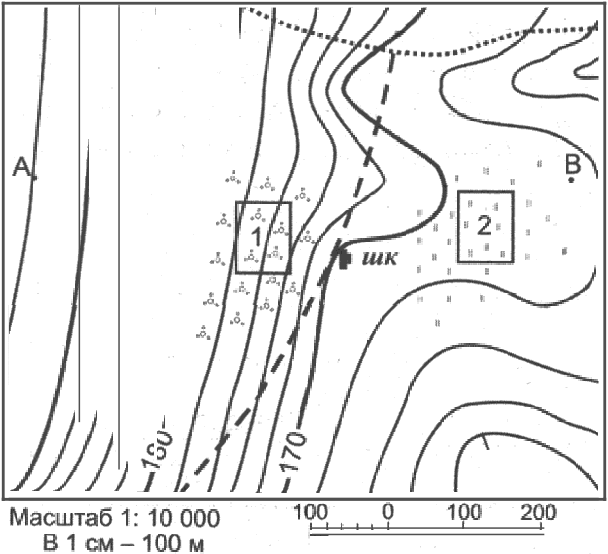 Горизонтали проведены через 2 метраОпределите по карте расстояние на местности по прямой от школы до точки В. Полу- ченвые  результаты округлите  до десятков метров.  Ответ запишите цифрами.Ответ:	м.Для определеяия расстояния ва местности следует измерить ливейкой расстояние на плане в см,  а затем  умвожить его на  100 м (величива  масштаба).  Получивюееся  число и будет расетоявием от тколы до точки В на местности (примерно 300 м).Определите по карте азимут, по которому надо идти от точки А до точки В.Ответ:	градусов.Для въіполиения задания вужво определить при помощи травспортира угол между на- правлением на север и направлением на точку В. Направлепие на север на плане соот- ветствует вертикальной рамке плана. В данном примере верный ответ: 90 градусов или направление  на восток.Часть 2Постройте профиль рельефа местности по линии A—B. Для этого перенесите осІlОву для построеllия    П]ЭОфиля   на   бланк   ответов    №    2,   используя    горизонтальвый   масштаб:   в 1 см — 100 м и вертикальяый:  в 1 см  —  10  м. Стрелкой  укажите положение  на орофи- ле   полевой дороги.Для правильного представления о том, какой должен получиться профиль, обратите впимавие ва горизонтали, они проведены через 2 м, значит, территория повижается к востоку, т.е. от точки А к точке В. Точка А раеположена  на высоте 192 м, а точка  В —  на высоте оочти 168 м. Полевая  дорога расположева  чуть ближе к  точке В.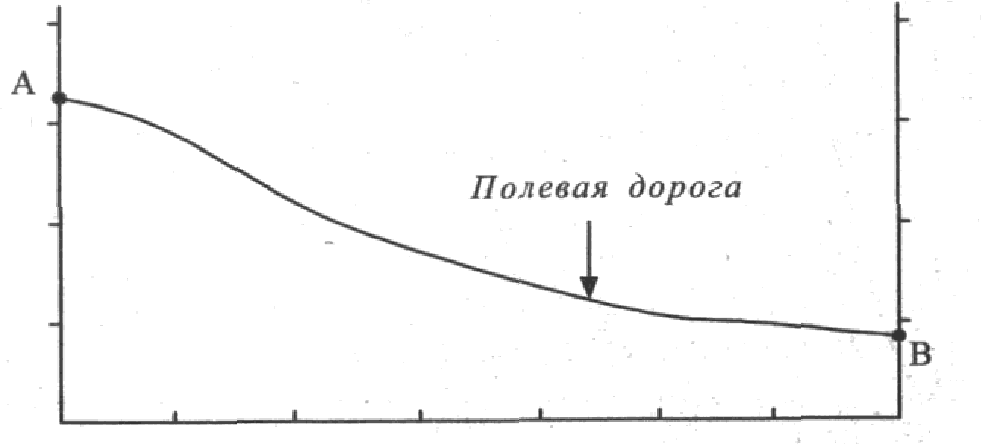 Почему в Предуральском краевом орогибе карстовые формы рельефа распростравевъі более широко, чем в Пауралье? Скажите две оричвны. Если Вы укажете  больюе  двух причин,  оцевиваться  будут  только  две,  указаввые первыми.Карстовые формы рельефа образуютея, еели территорйя еложена раетворимыми  горяы- ми породами (гиосами, солями, извеетяяками). Для  Предуральекого  краевого  прогиба более характерны осадочные горные породы (многие из которьlх раетворяются при воз- действии воды). В Зауралье растворимые породы менее распространены, преобладают твердые  кристаллические породы.  Кроме  этого,  в  Нредуралье  выпадает  больше осадков,чем  в Зауралье.Объясните, почему в Саратовской области необходимо уделять больте внимания мерам, предупреждающим развитие водной эрозии, чем в Архангельекой области. Скажите две причины.   Если  Вы   укажете  больше  двух   причин,   оцениватьея   будут   только   две, ука-занныепервыни.Интенсивность водной эрозии определяется количеством выпадающих оеадков, их xa- рактером, переоадами абсолютных выеот рельефа и  степенью  раепаханноети  террито- рии. Количество оеадков, которое  выоадает  в  пределах  давТїых  территорий,  различает- ея незначительно, но перепады выеот в Саратовской области больше,  чем  в  Архангельекой. Также степень распахавноети территории  в  Саратовскои  области  боль-  ше, чем в Архангельекой. Поэтому в Саратовекои области водяая эрозия представляет большую опасность, чем  в  Архангельской,  и  здееь  необходимо  уделять  больте  внима- ния мерам по борьбе с водной эрозией.Используя данные таблицы, приведенной ниже, сравните етраны А и Б по таким пока- зателям, как общая площадь пашни и количество тракторов, ориходящихея на 1000 гектаров пашни.При выполнении  этого задания  необходимо  сначала определить  общую  площадь  пашни в каждои из стран, а затем разделить количество тракторов на площадь пашни. Необ- ходимо помнить, что сравнеяие подразумевает не просто указание еоответствующих цифр для каждой из стран, но и четкое использование слов  «больше» ,  «меньте».  Ответ на  задание  может  быть  запиеан так:В стране А общая площадь пашни больше, чем в стране Б, так как 3% от 250 000 со- ставляет 7500 тыс. га, что больше, чем 4% от 120 000 (4800 тыс. га), а количество тракторов, приходящихся на 1000 гектаров пашни, больте в етране Б — 18,75  шт. против 13 в стране А.Определите, в  каком  из  пунктов,  обозвачеяных  цифрами  на  фрагмеяте  карты  мира, 1 декабря Солнqе будет находитьс я вижe всего яад горизоятом в 6 часов по еолвечному времени Гринвичского меридиана. 8апитите обосяование своего ответа.0°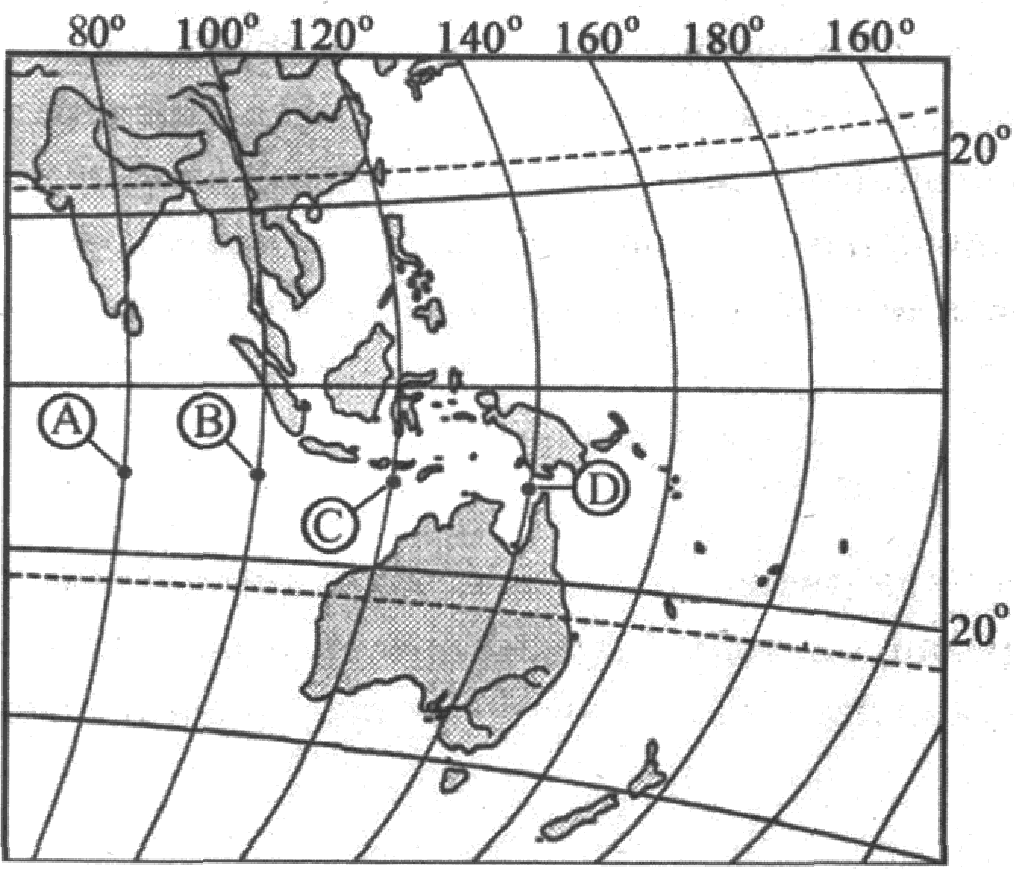 Все  пунктъі,  показанвые  ва  карте,  расположены  на  одяой  параллели. Вмше  всего Соляце будет на перееечении этой параллели и меридиана, яа котором в указаияый в условии момент  полдень.  ІЭтот  меридиан  90°  в.  д.,  тан  как  ва  Гриввияе  в этот момевт 6 утра, а (12 — 6) х 15° = 90°. Чем дальше от меридиаяа  90°  в.  д.,  тем Солвце будет ниже.  Пункт  D  расволожен  дальте  всего  от  меридиана  90°  в.  д.,   звачит,  внже  всего надгоризонтом  Солнце будет  в пункте D.Числеввость н естествеввый  прирост васелевияВороаежсхойобластиИспользуя  даннъіе  таблицы,   определите   показатель   естествевпого   прироста   населения (в %о ) в 2012 г. для Воронежской области. При расчетах используйте оокаоатель сред- негодовой численпости населения. Напишите решение задачи. Получеяпый результат округлите   до  десятых  долей промилле.Для  решения  этого задания  необходимо  значение  показателя  естественвого  прироста за2012  г.   —11  081   разделить  на  2  331,298.   —11081   :  (2331298   :   1000)  =   —4, 753.   Так кактребуется определить значение показателя в %о (на 1 тыс. человек), очень важно перед этим не забыть разделить значение среднегодовой числевllости   населения,   указаттной  для 2012 г., на 1000. В результате деления получаем —4, 753 и округляем получеввъій результат до десятых долей промилле.  Правильный  ответ:  —4, 7.  Не  забудьте  записать все  ваши  вычисления.   В   случае   их   отсутствия   балл  будет  снижен.На численность населения субъектов Российской Федерации заметное  влияние  оказы- вают как естественное движение населения, так и миграции. Проанализировав данные таблицы, определите величину миграционного прироета (убыли) населения  Воронеж- ской  области  в 2012  г.  Напишите  решение задачи.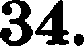 Эта задача решаетея в два действия. Сначала  узнаем,  на  сколько  изменилась  числен- ность населения региона в искомом году. Поскольку в данной задаче требуется  опреде- лить показатель за 2012 г., то необходимо от значения численности населения на  1  ян- варя 2013 г.  отнять  значение  числевности  населения  на 1  января   2012 г.:2 331 091 — 2 331 506   = —415.ІЭто значение является суммой естественного  и миграционного  (механического) прирос- та населения в 2012 г. Следовательно, чтобы узнать величину миграционного прироста, необходимо найти разность между данным значением и величиной  естествеявого  при-  роста,  указаяяой  в таблице:  —415  — (  —11 081 ) = 10  666.  Таким  образом  миграциояыйприрост  населения  составил  10 666 человек.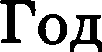 2010	201120122013Тамбовекая  область101,5	103,4146,0124,7Вологодекая область98,1	99,798,093,0Тюменекая  область103,0	102,4100,598,9Аштайский край104,3	103,0100, 798,4Номер  часовой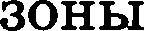 IIICIIIvvvIvIIvIIIIxхxIРазница  вовремени между временем дан- БОЙ ЗОЫЫ И MO-сиовсиим вре- менем  (в часах)—10+1+2+3+4+5+6+7+8+9СтраваПлощадь  пвшви,  млв гвЧислеввость  ввселевня,  млв чел.1)Австралия50,023,12)Канада45,834,13)Бразилия57,6199,02002001 9019013018017 01701 601 60СтраааОбщая площадь земельвых угодий, тыс. гаДоля пашяи в обіqей площади земельвых угодий, %Трактора,інт.А250 00039T500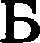 120 0004900002012 г.2013 г.2014 г.Числеяяость	постоянного	населения	на1  января, человек2 ›   1 5062 331 0912 328 959Среднегодовая  численность  населения, человек2  331 2982  329 6682  330 053Естественный прирост населения, человек, зна- чение  показатели  за год—11 081—8447—11 200